How to add an extension or a telephone number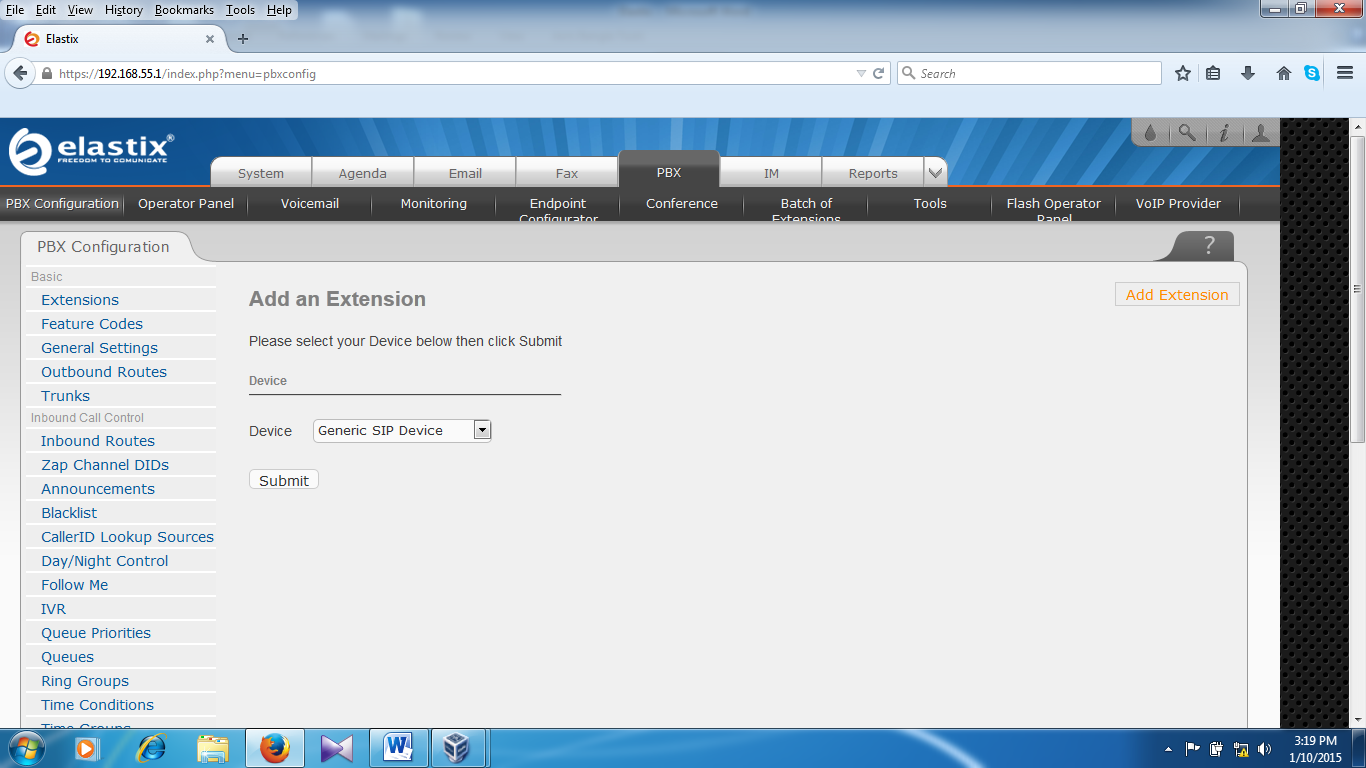 Select Generic SIP Device and click on submit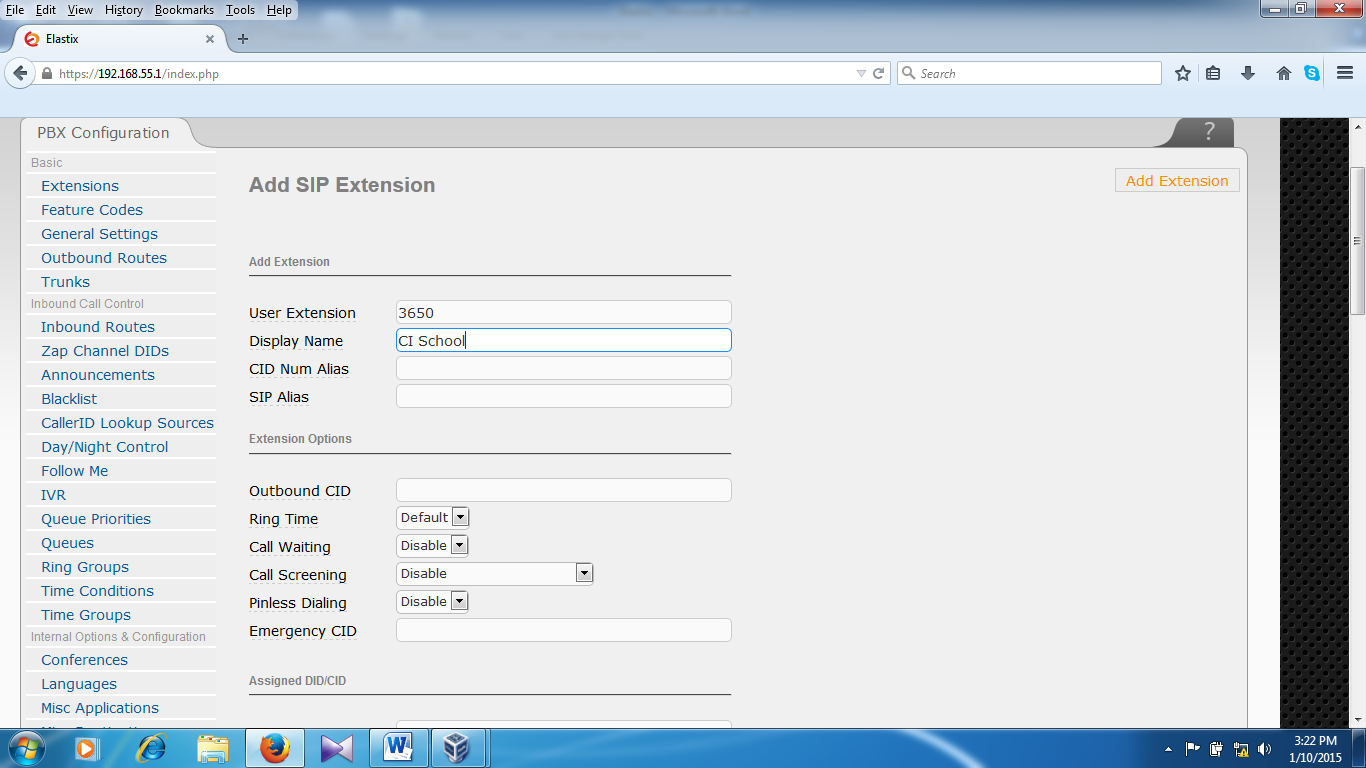 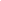 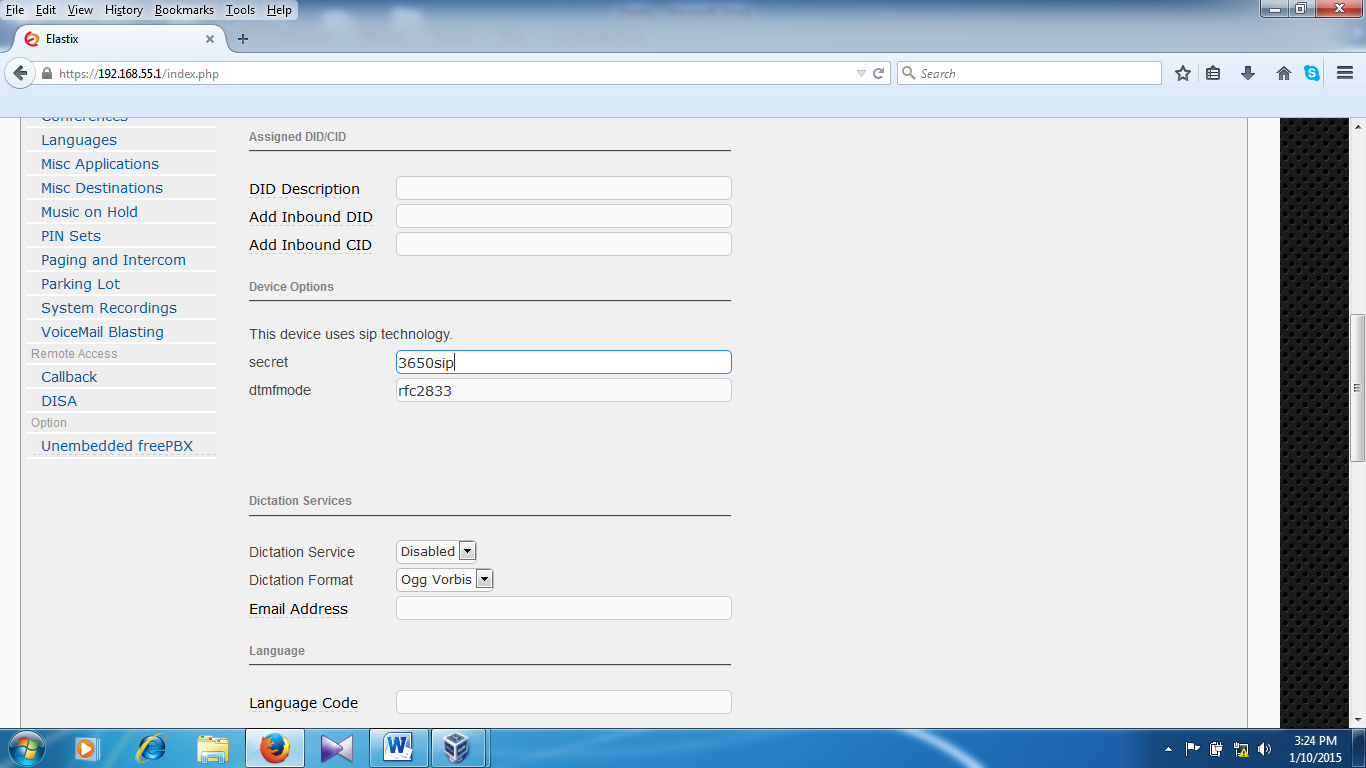 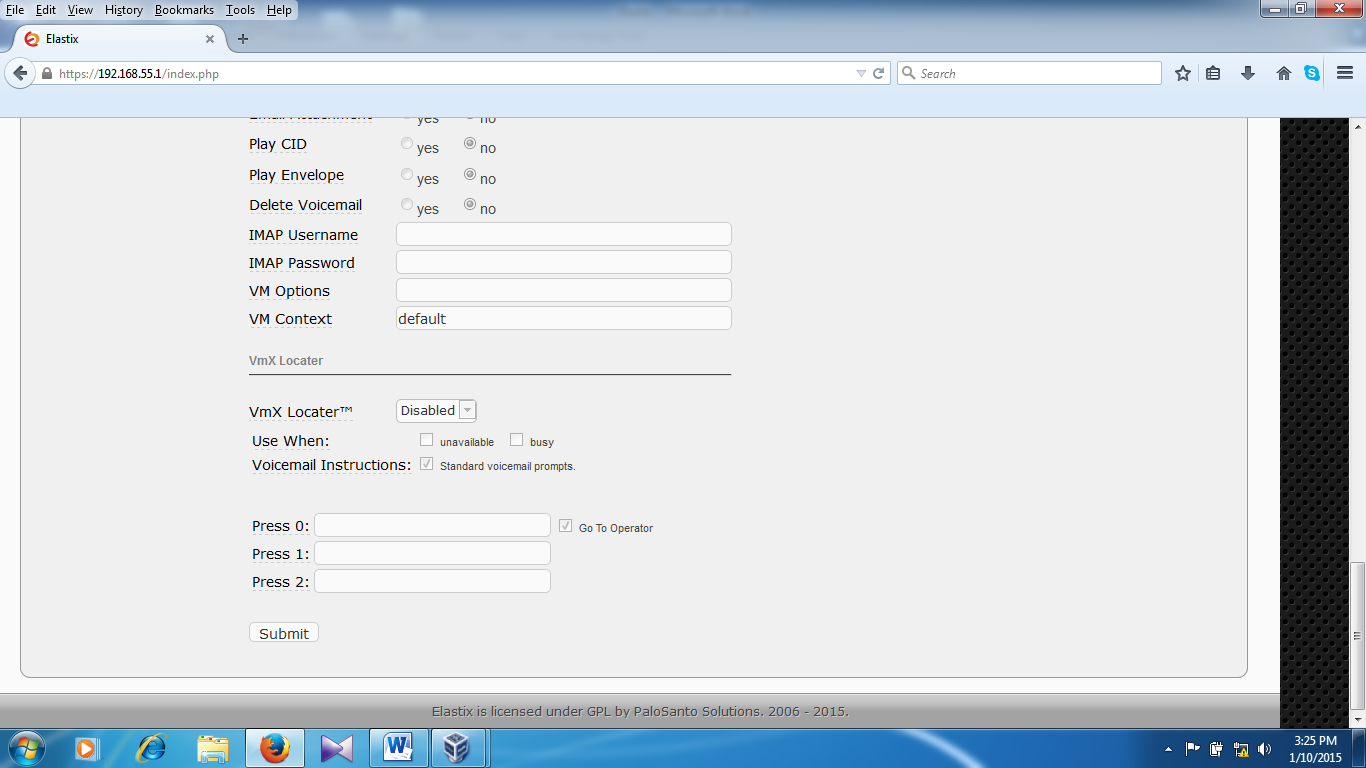 Type user extension 	:	3650Display Name		:	CI SchoolGo to under the dialog box chose secret option for passwordThen click on submit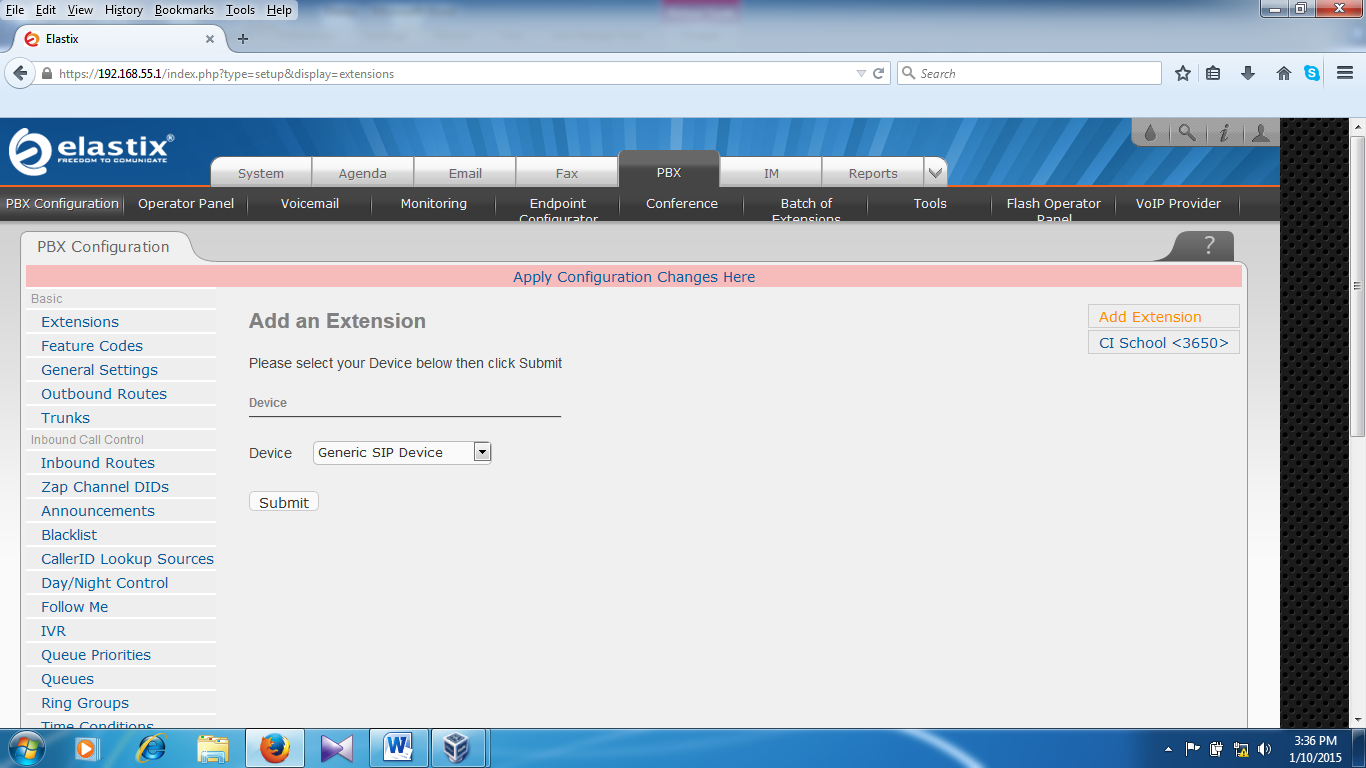 Click apply configuration changes here .New extension has been created.Configure a software phone (Zoiper)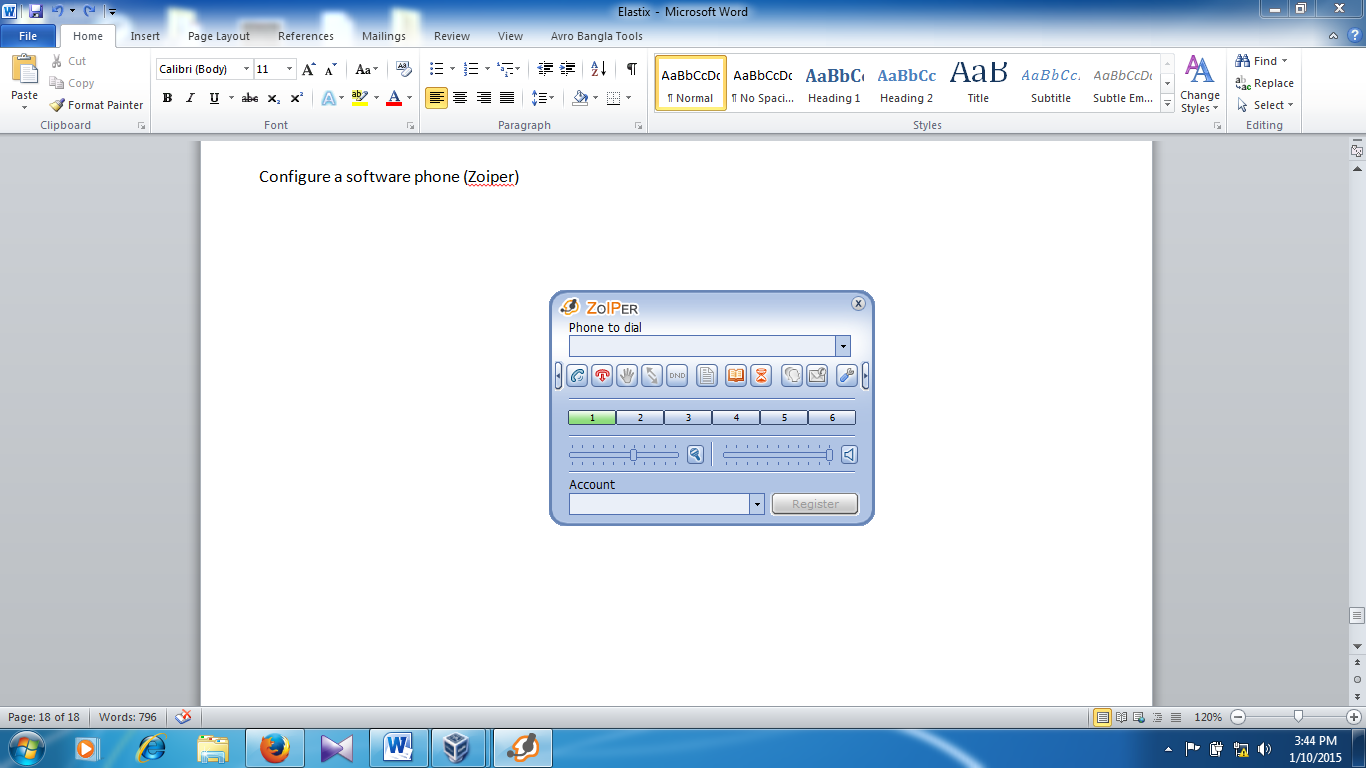 Click Here for Option 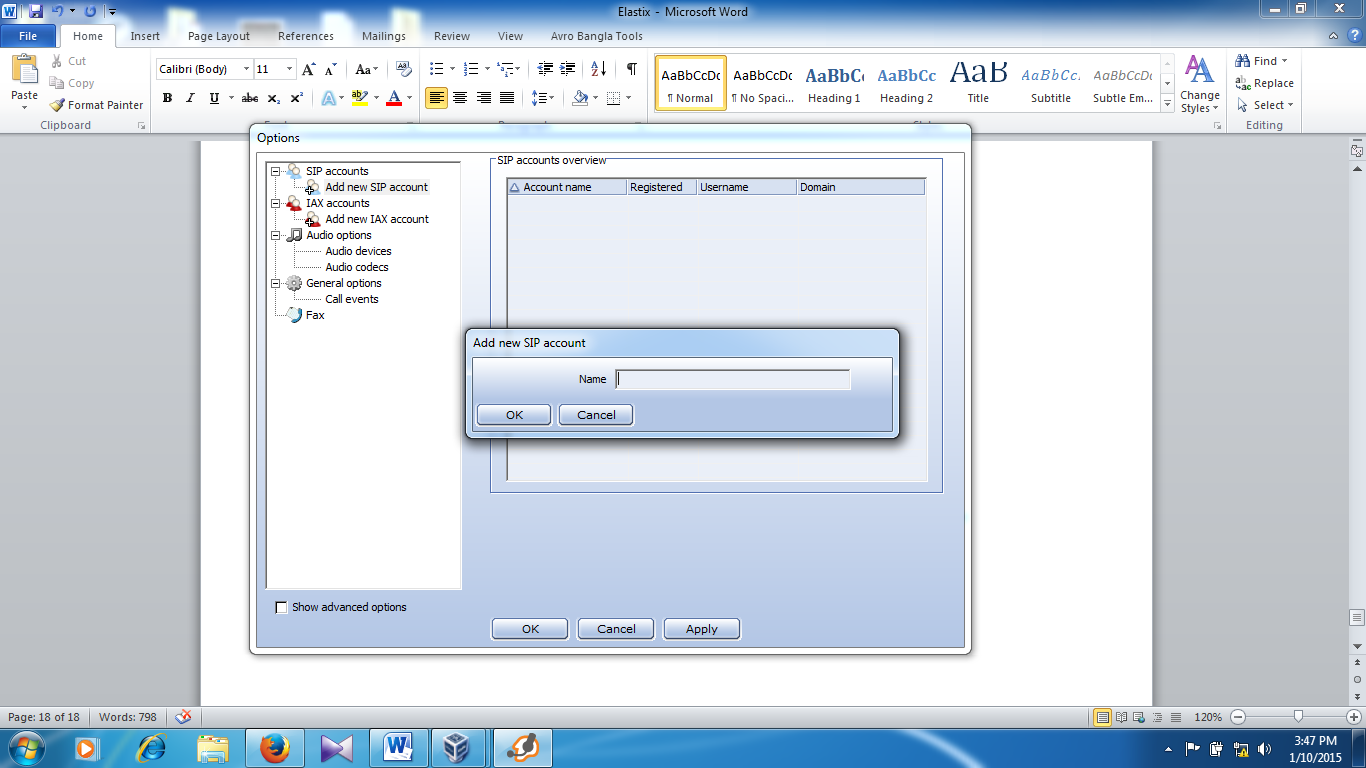 Click Add new SIP account Put the name here like (CI school) and click OK or any other nam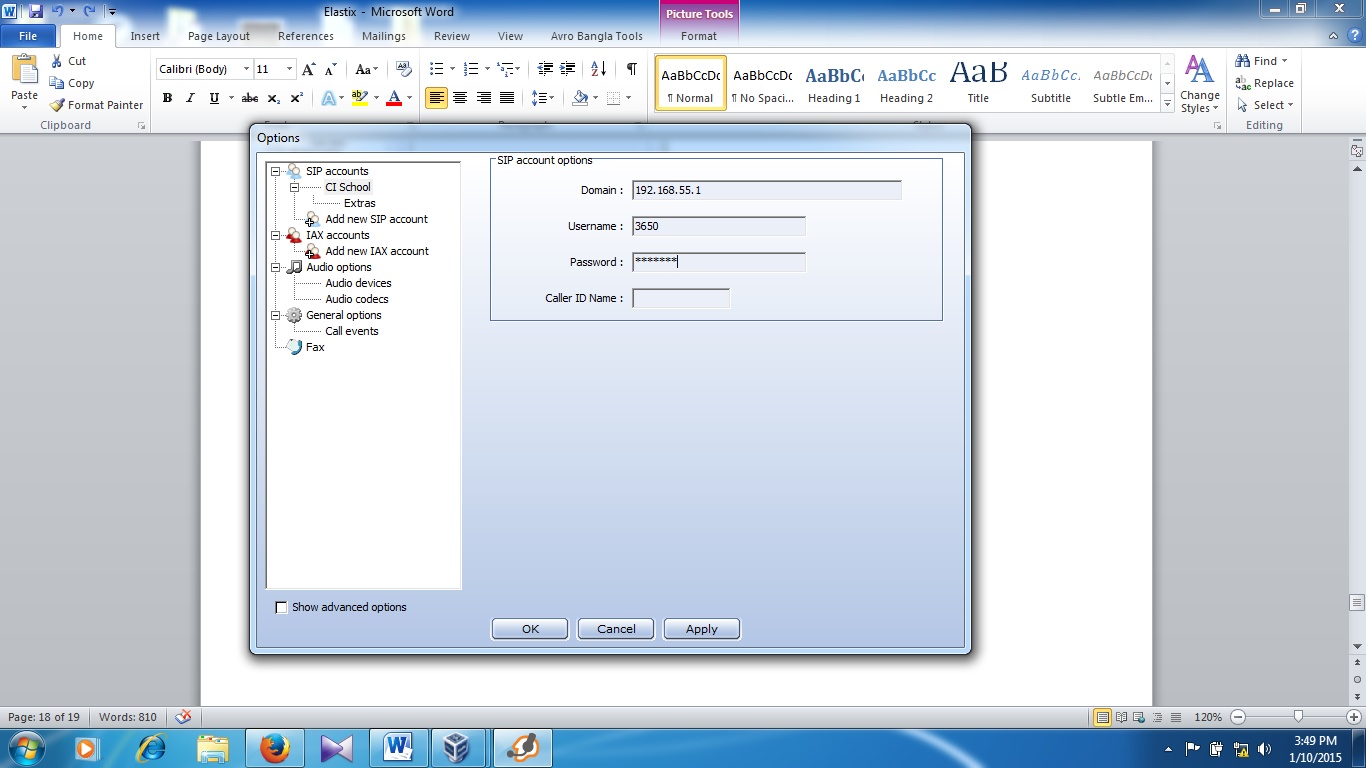 Domain /Server IP	: 	192.168.55.1User name		:	3650Password/Secret	:	3650sipClick on ApplyClick on OK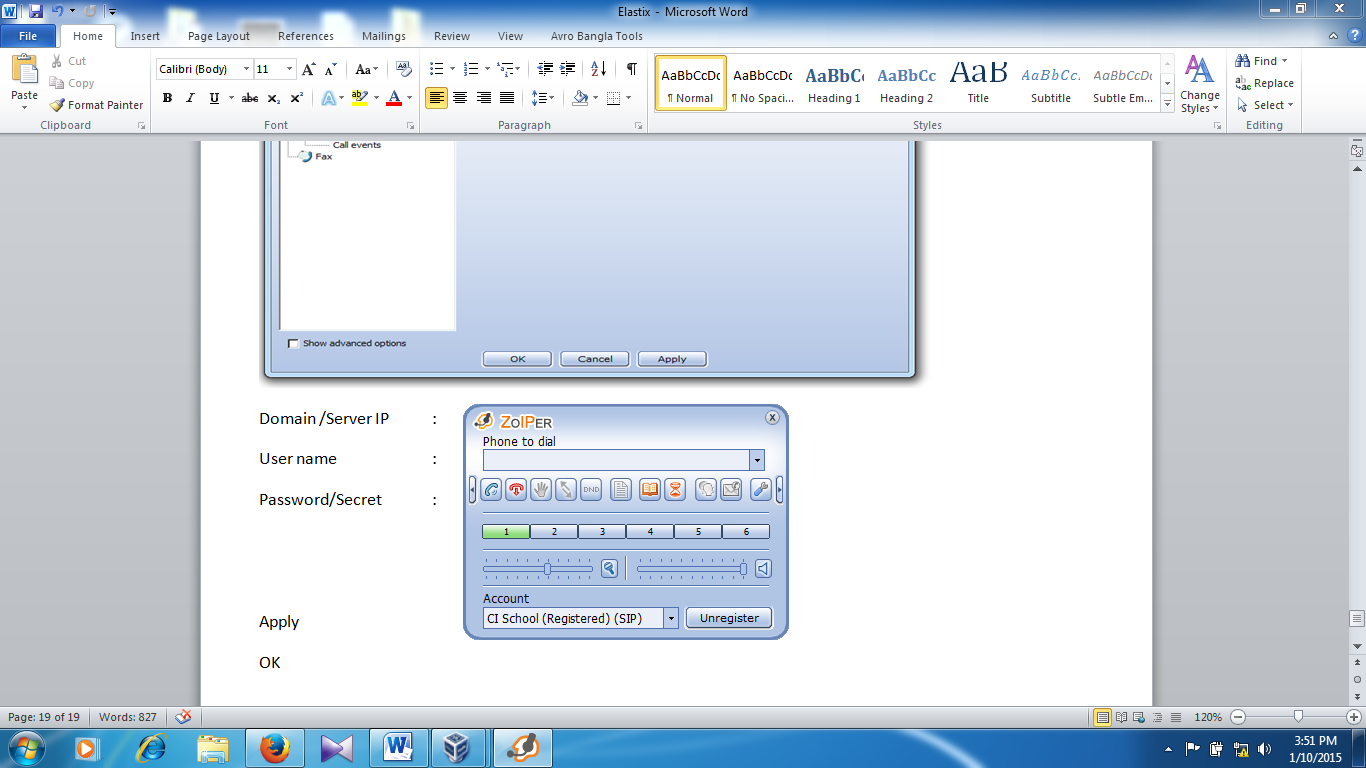 Now the software phone is ready to use.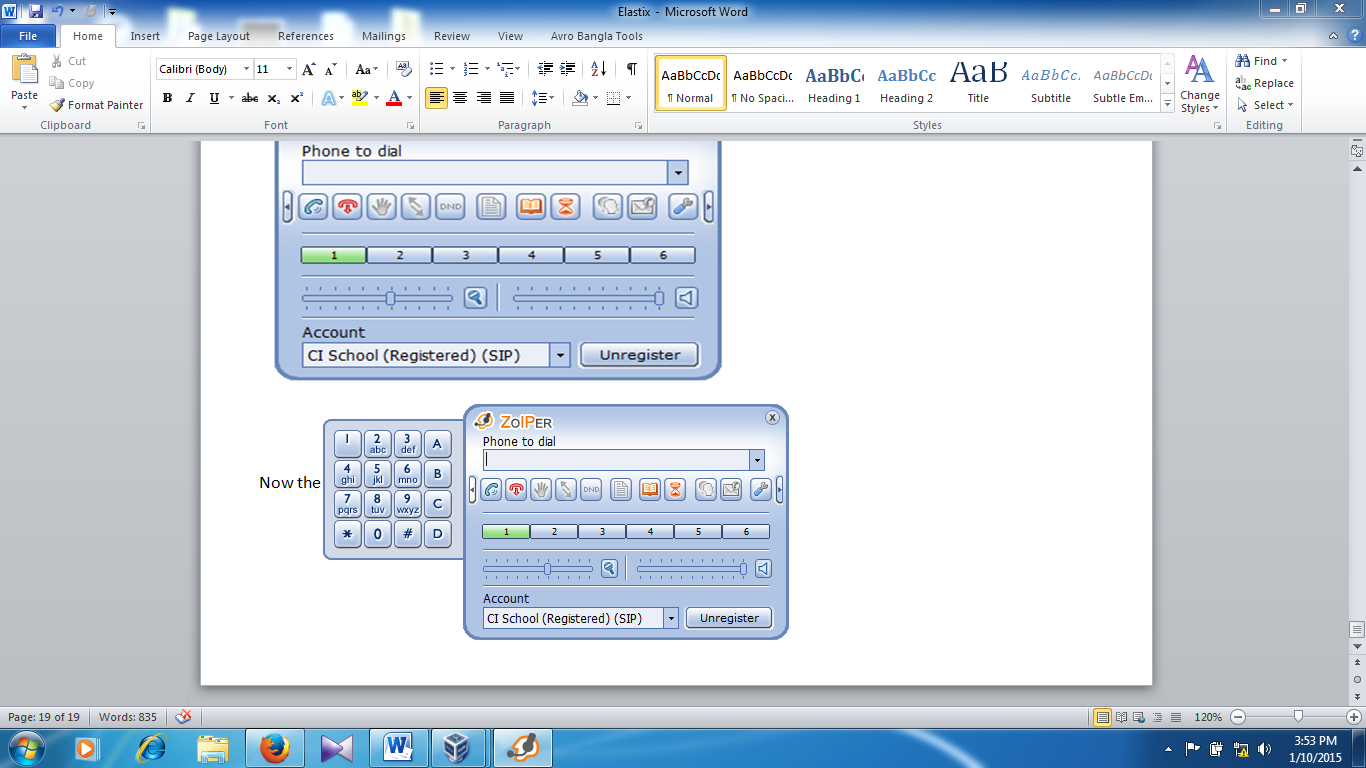     Click here for dial padBackup and Restore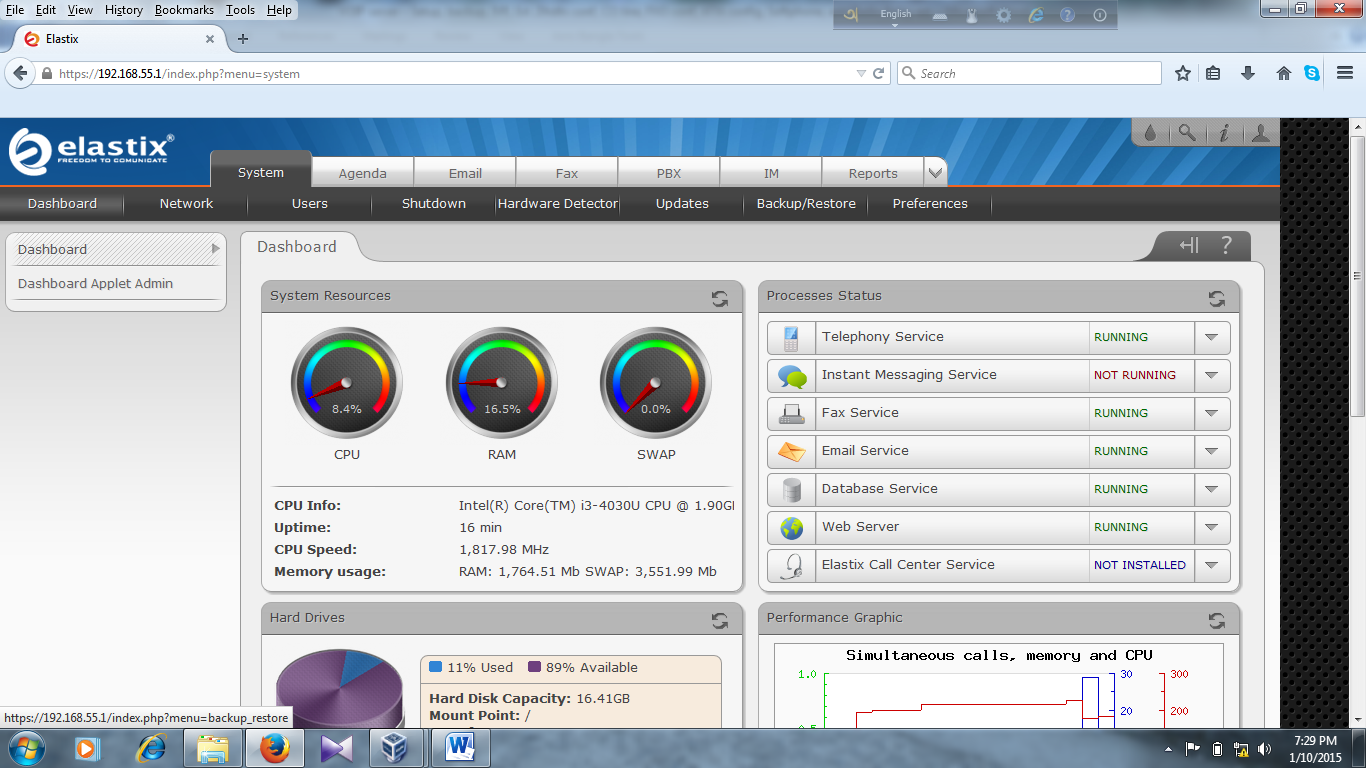 Go tosystem      Backup/Restore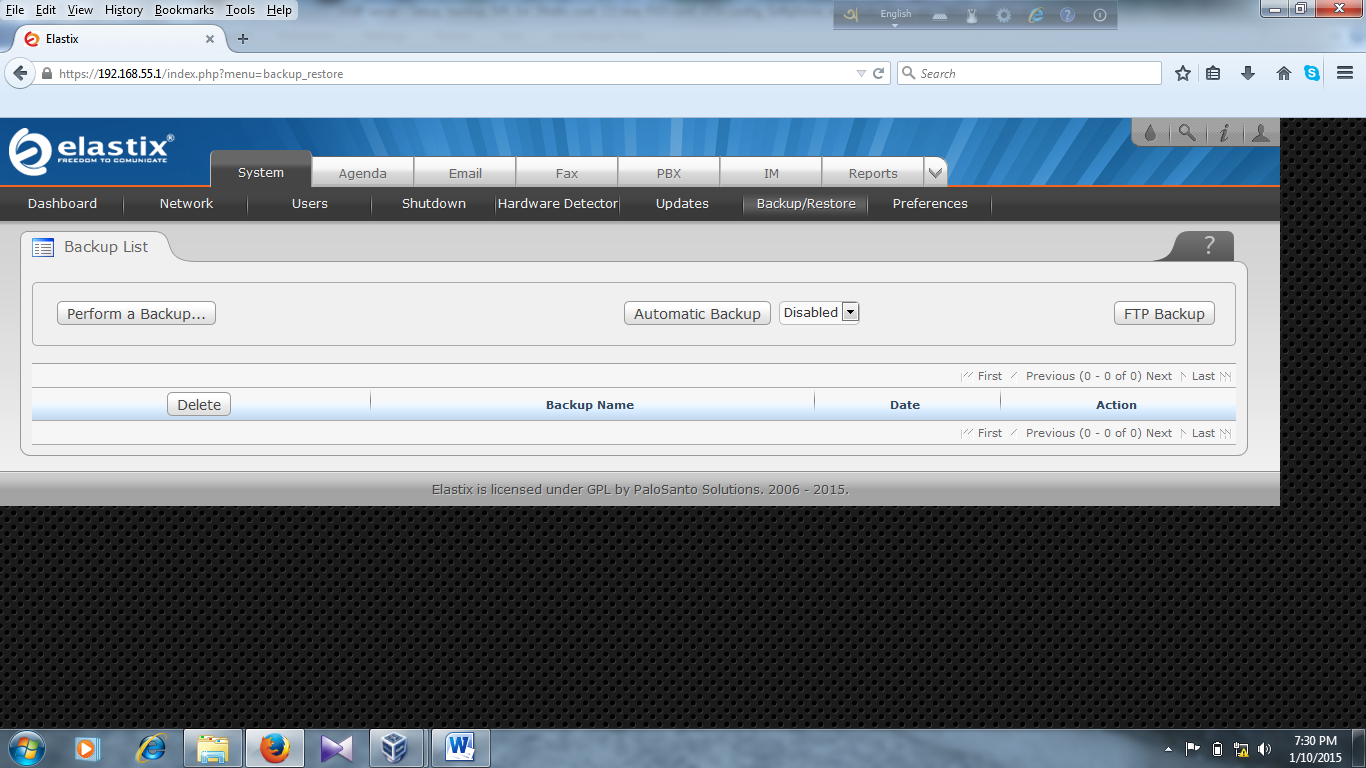 Click on Perform a Backup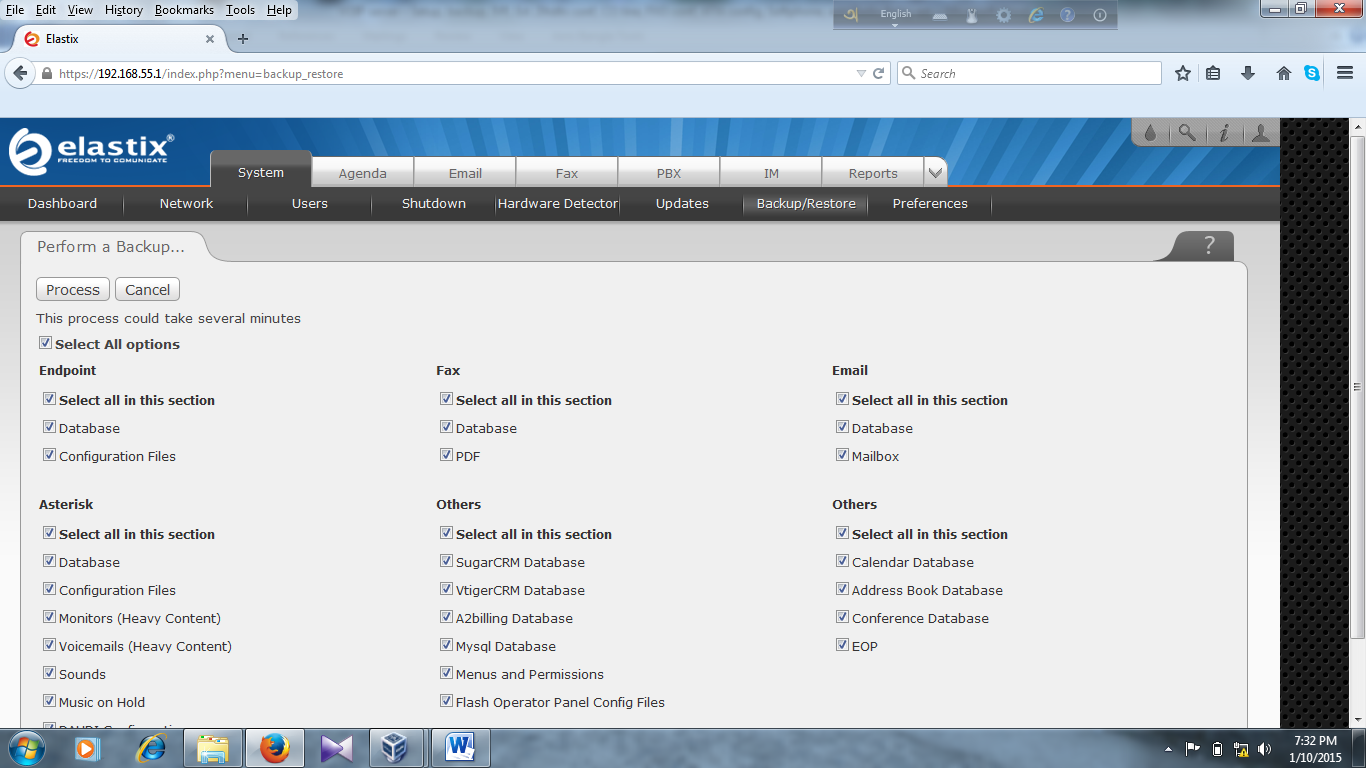 Select all options and click on Process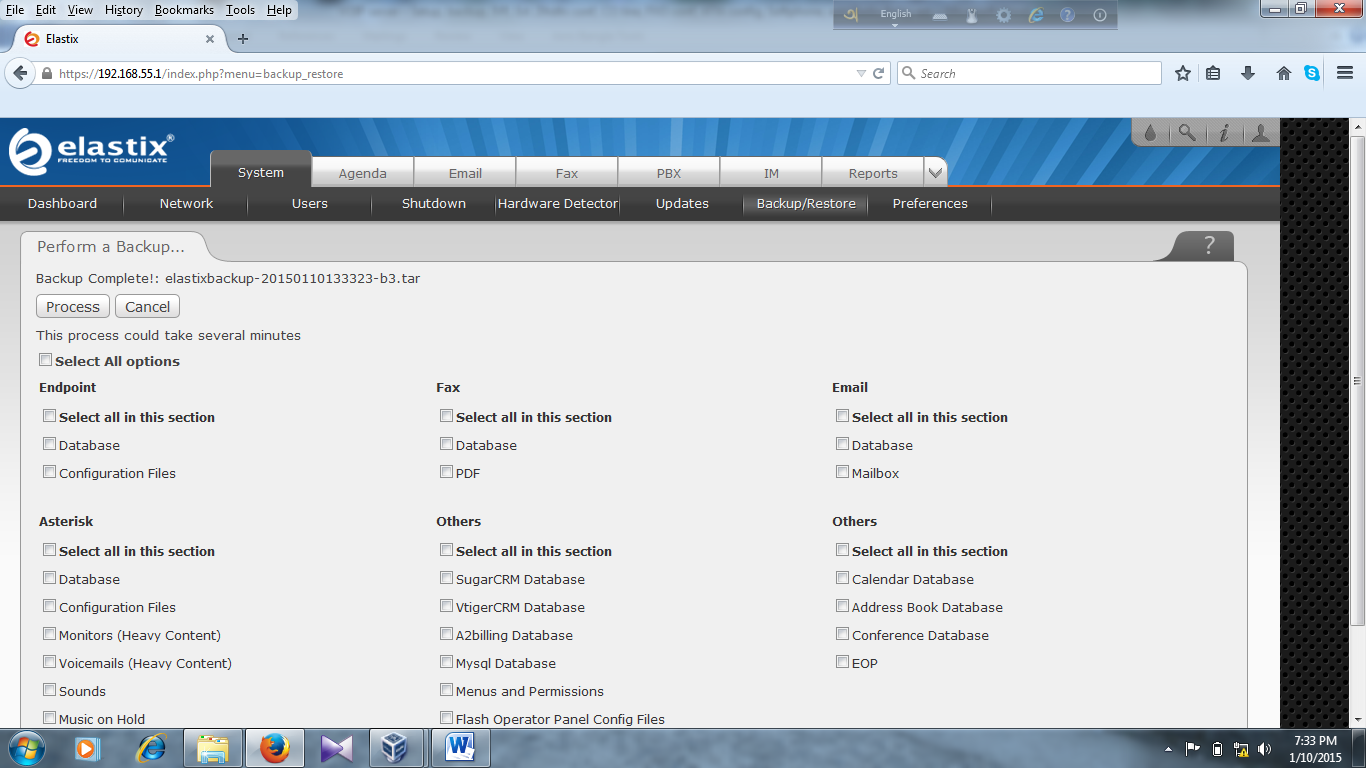 New backup is completed To check new backup go to Backup/Restore.You can see the following page.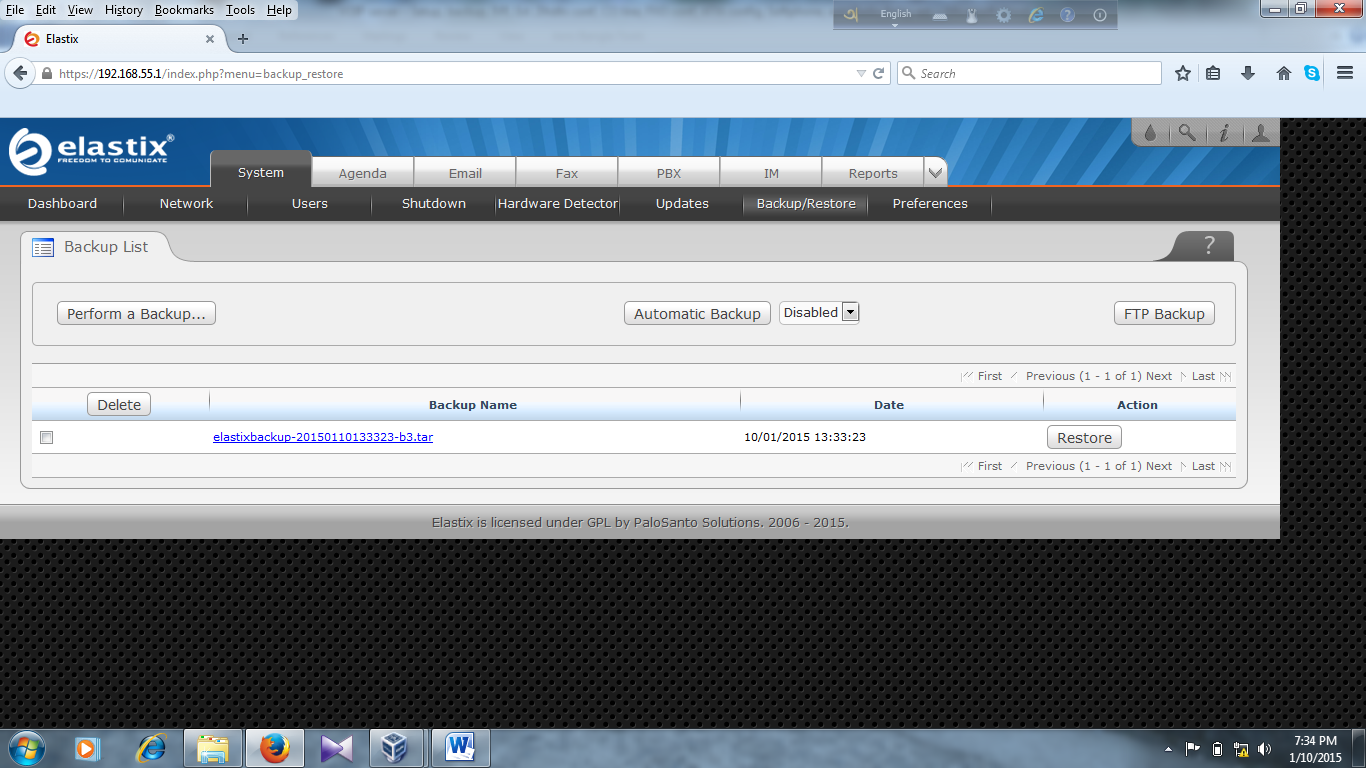 You can download the backup file by clicking here RestoreSelect the backup file (which file you want to restore) and click on RestorTrunks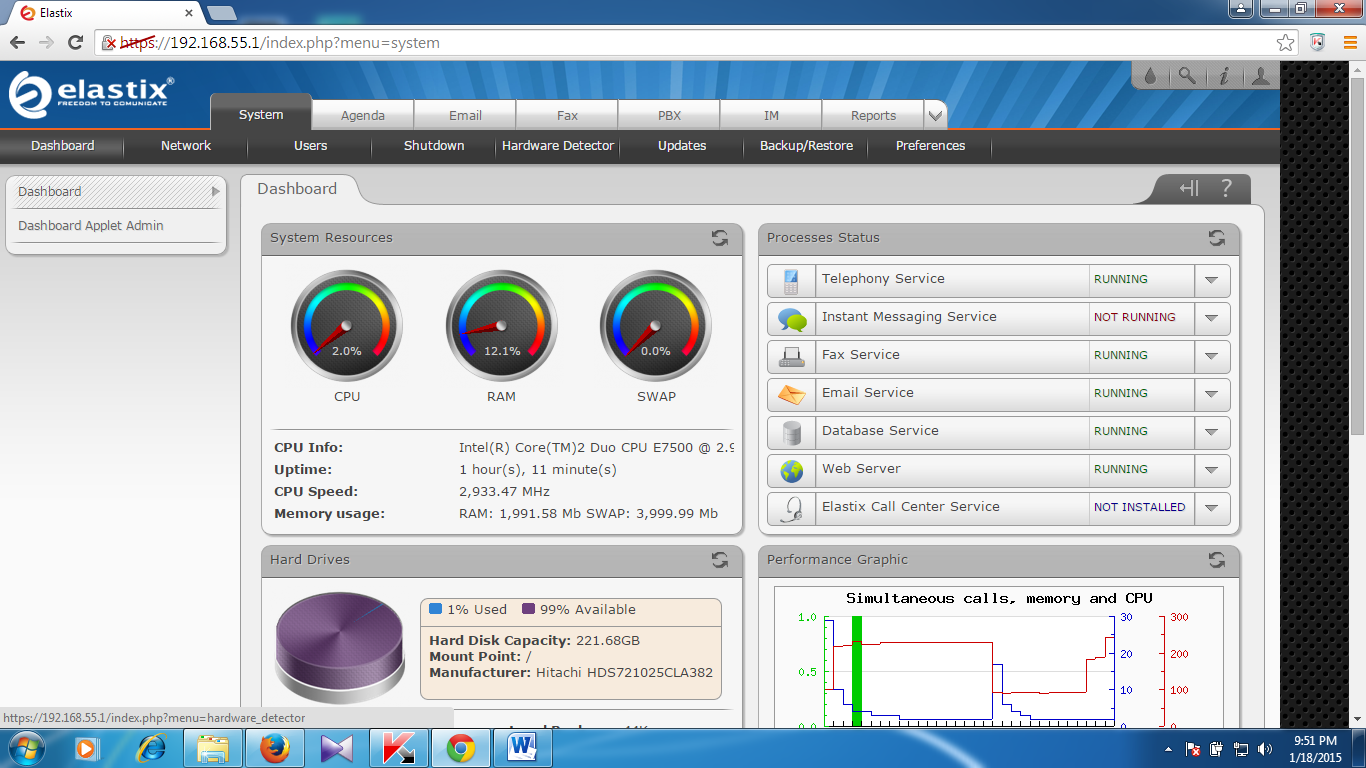 Click on System-Hardware detector (to check the digium card) 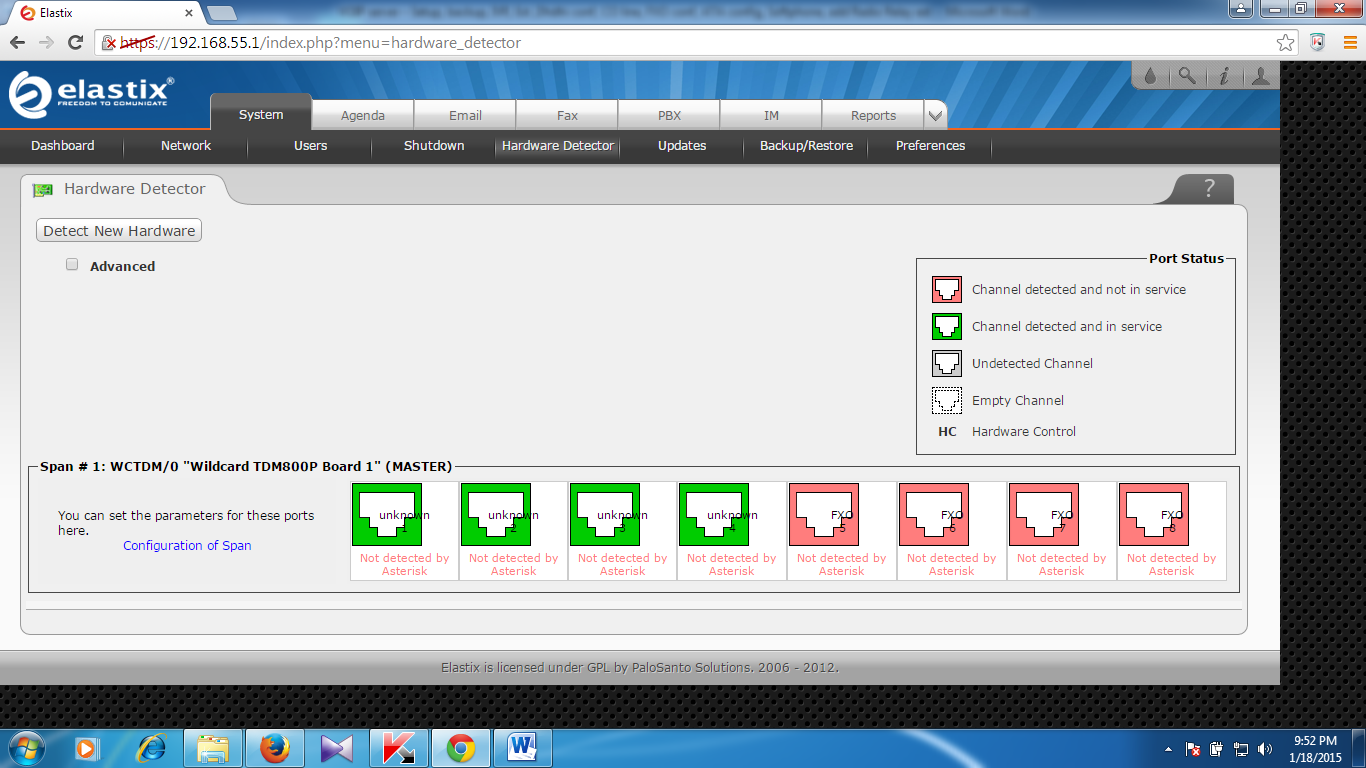 Click PBX-Trunks-Add DAHDI Trunk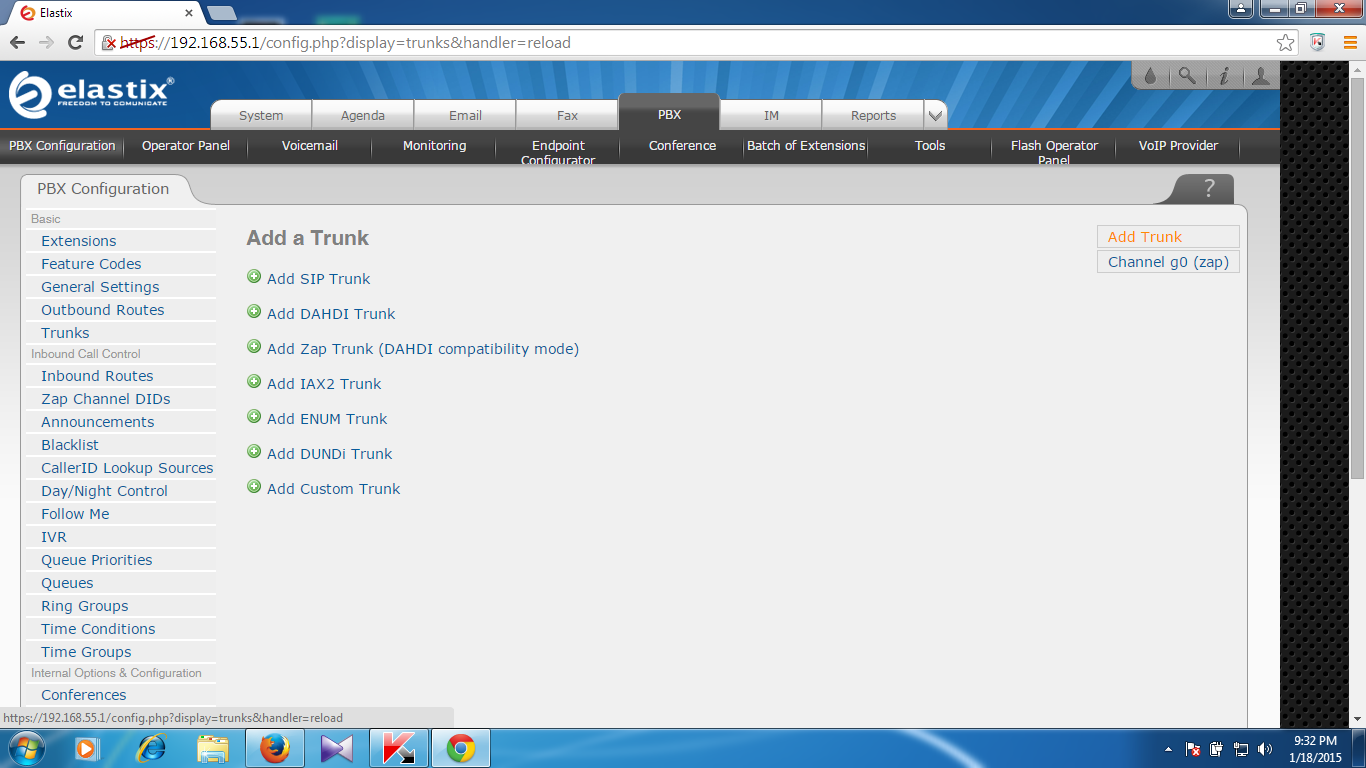 Fill up the following info as belowTrunk name		:Match pattern		:     .DAHDI Identifier	: 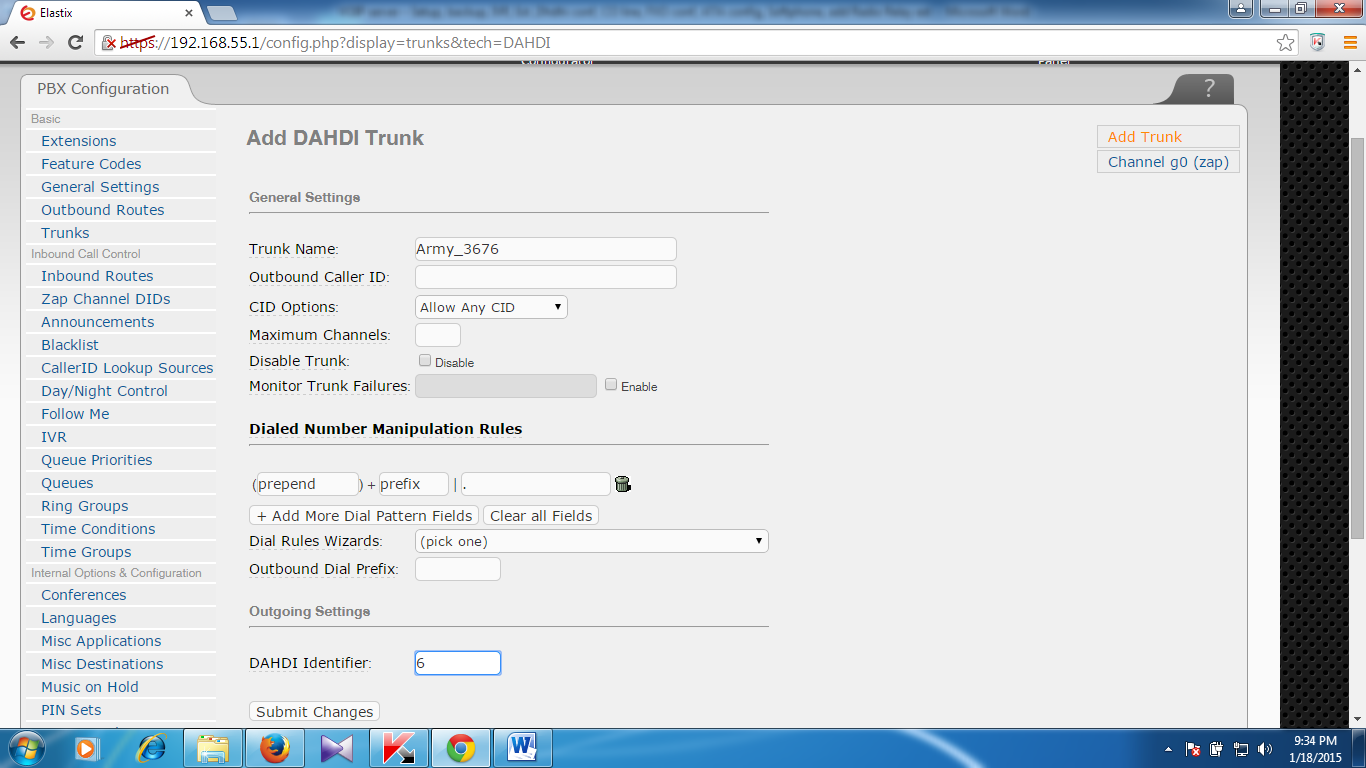 Now Submit ChangesApply configuration changes hereOutbound Route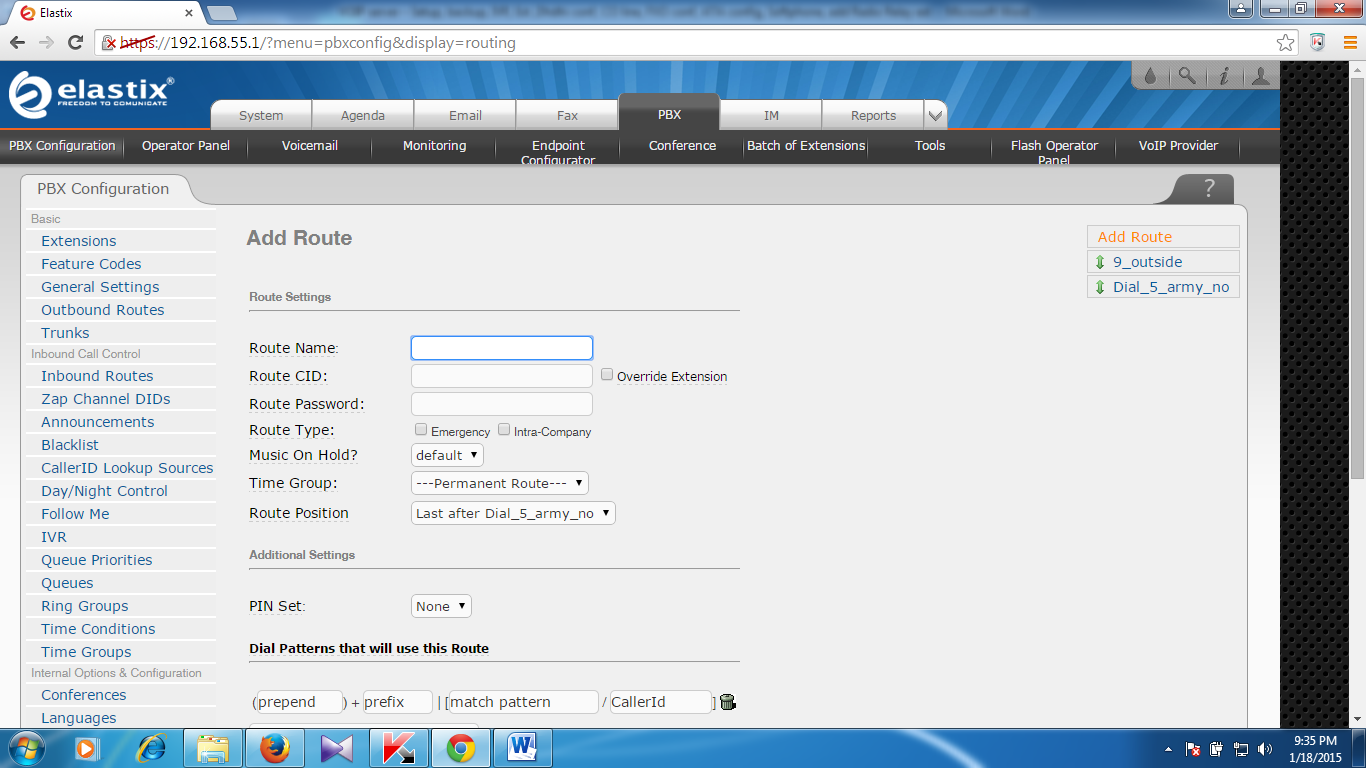 Click on Outbound Routes(from the left menu)Fill up the following info as belowRoute name			:Prefix 				:Match pattern			:Trunk seq For Mached routes	: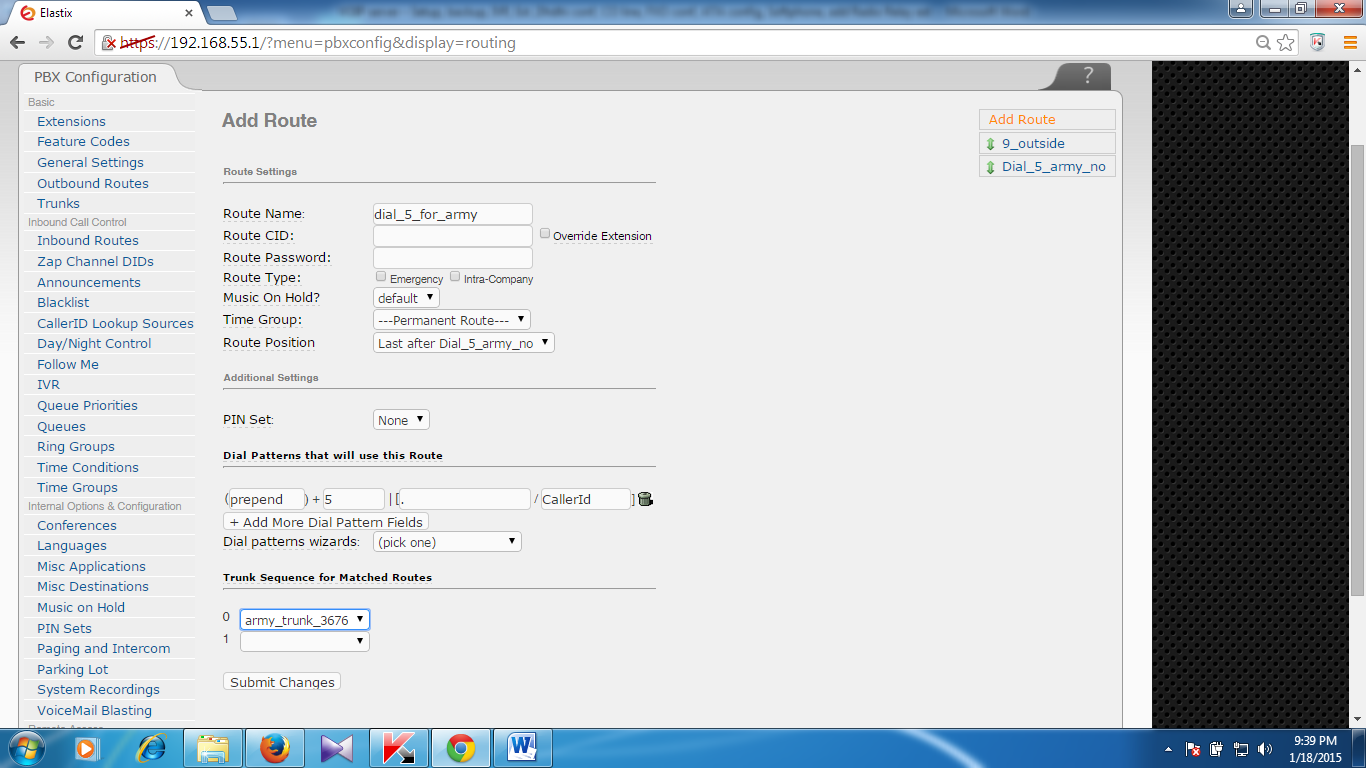 Apply configuration changes here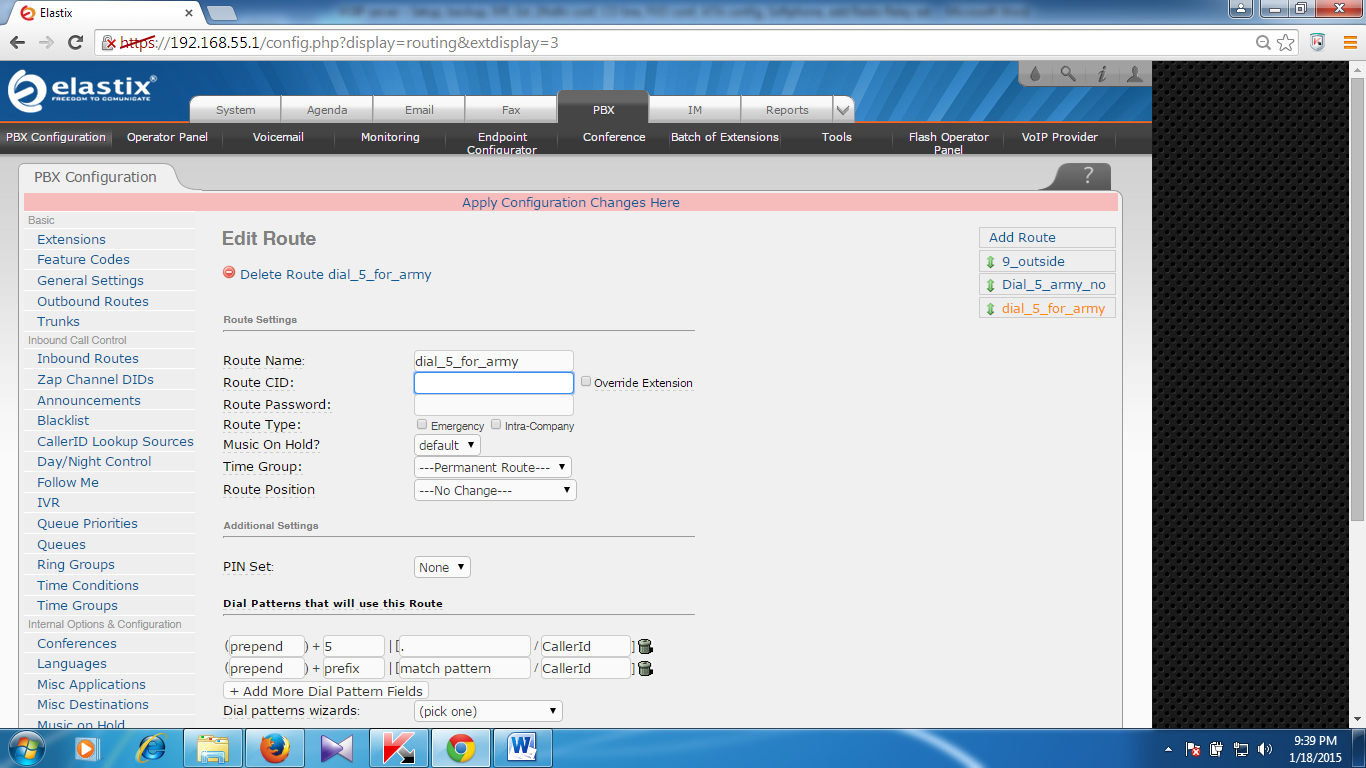 Inbound Routes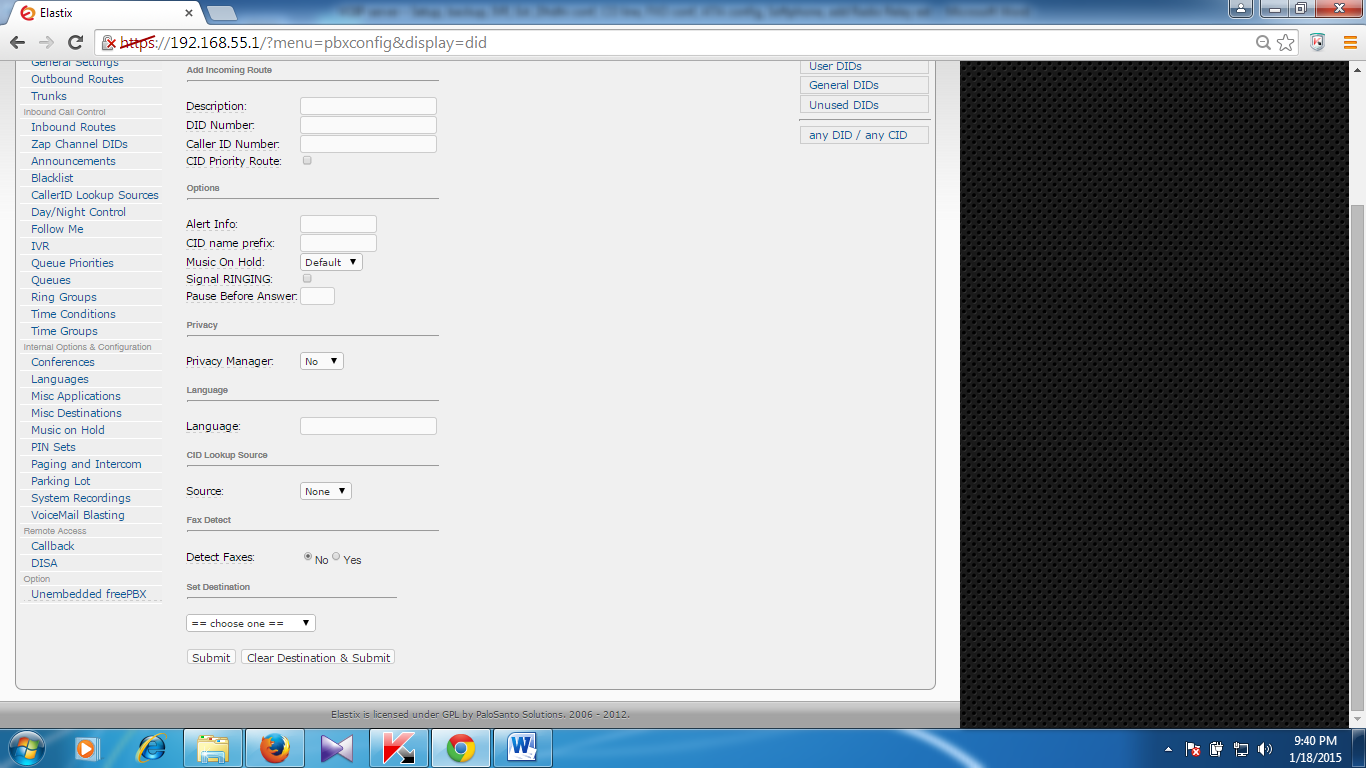 Click on Inbound Routes (from the left menu)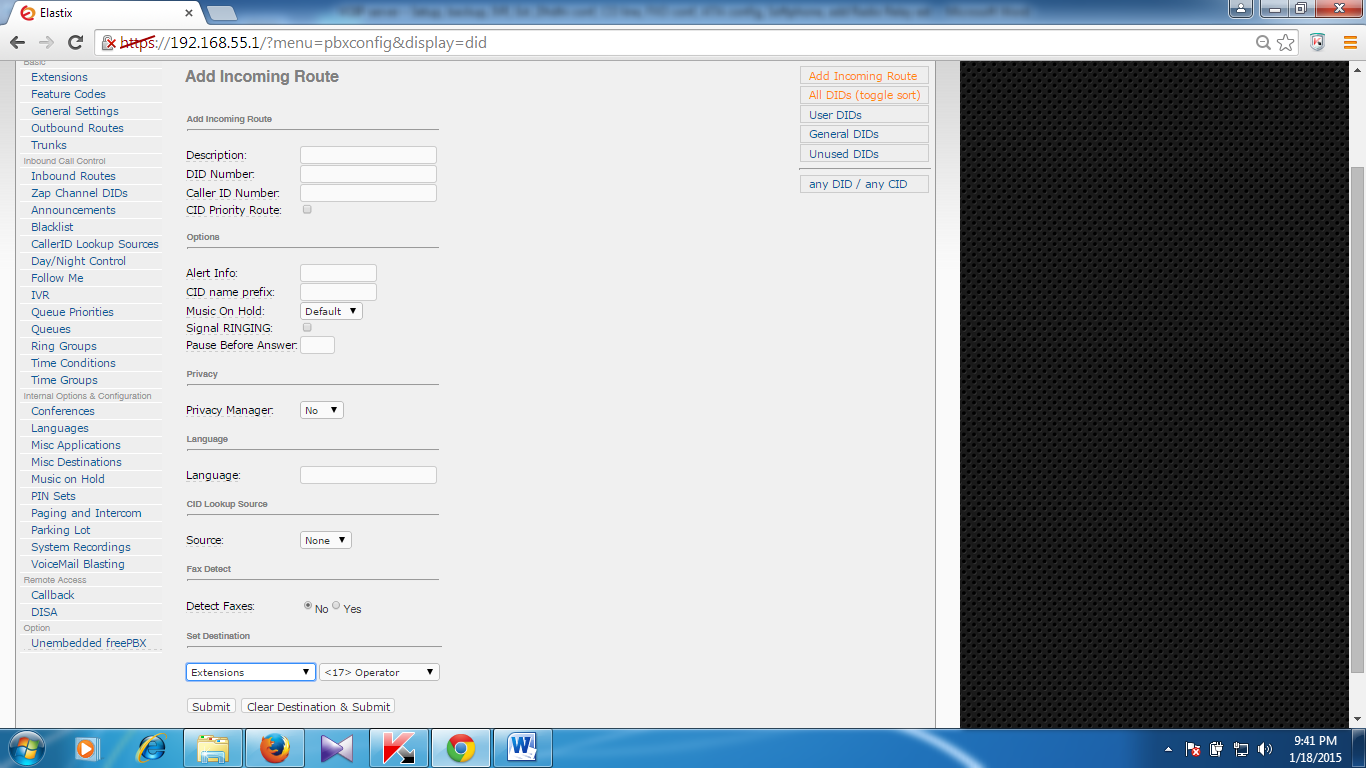 Select extensions as you want to use in your VOIP Operator.IVR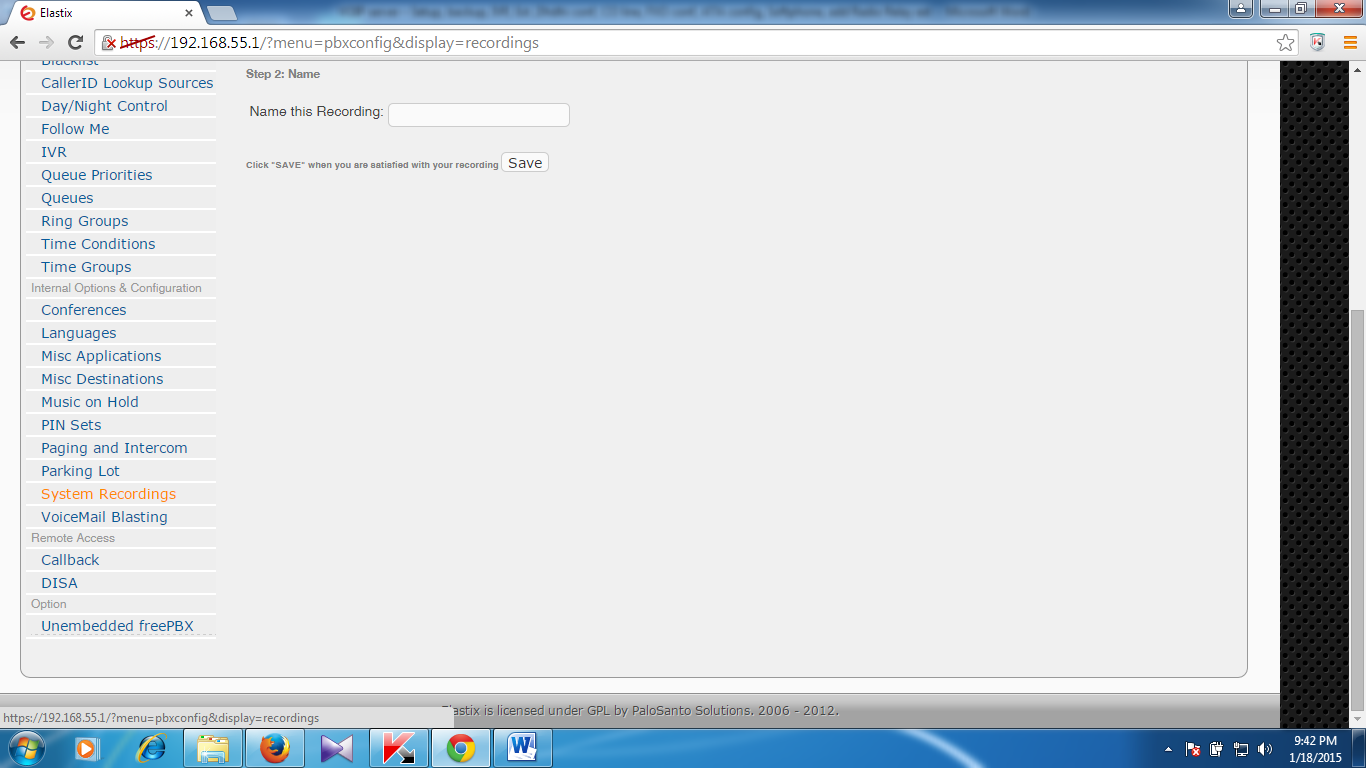 Click on system recording (from the left menu) for record your voice from IP phone or any other extensions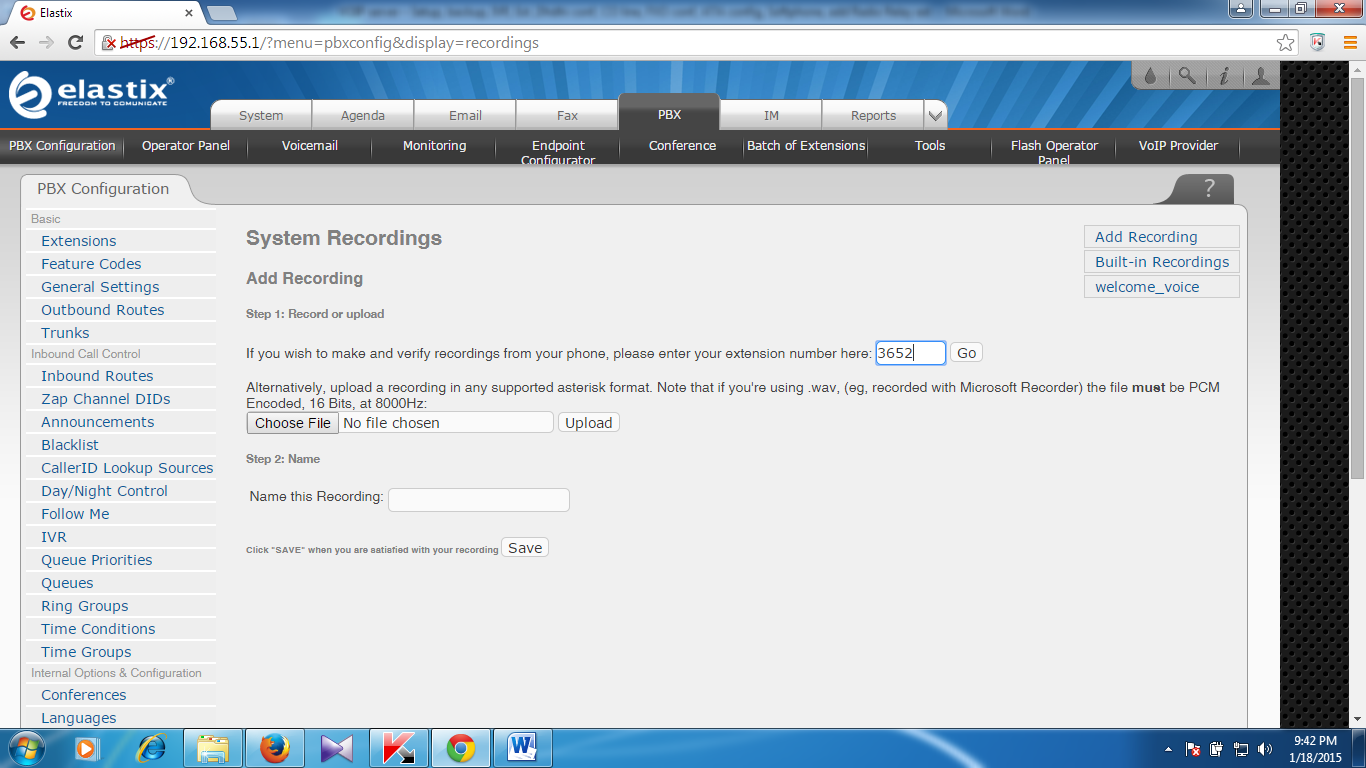 Type your extensions number to record voiceAnd click on Go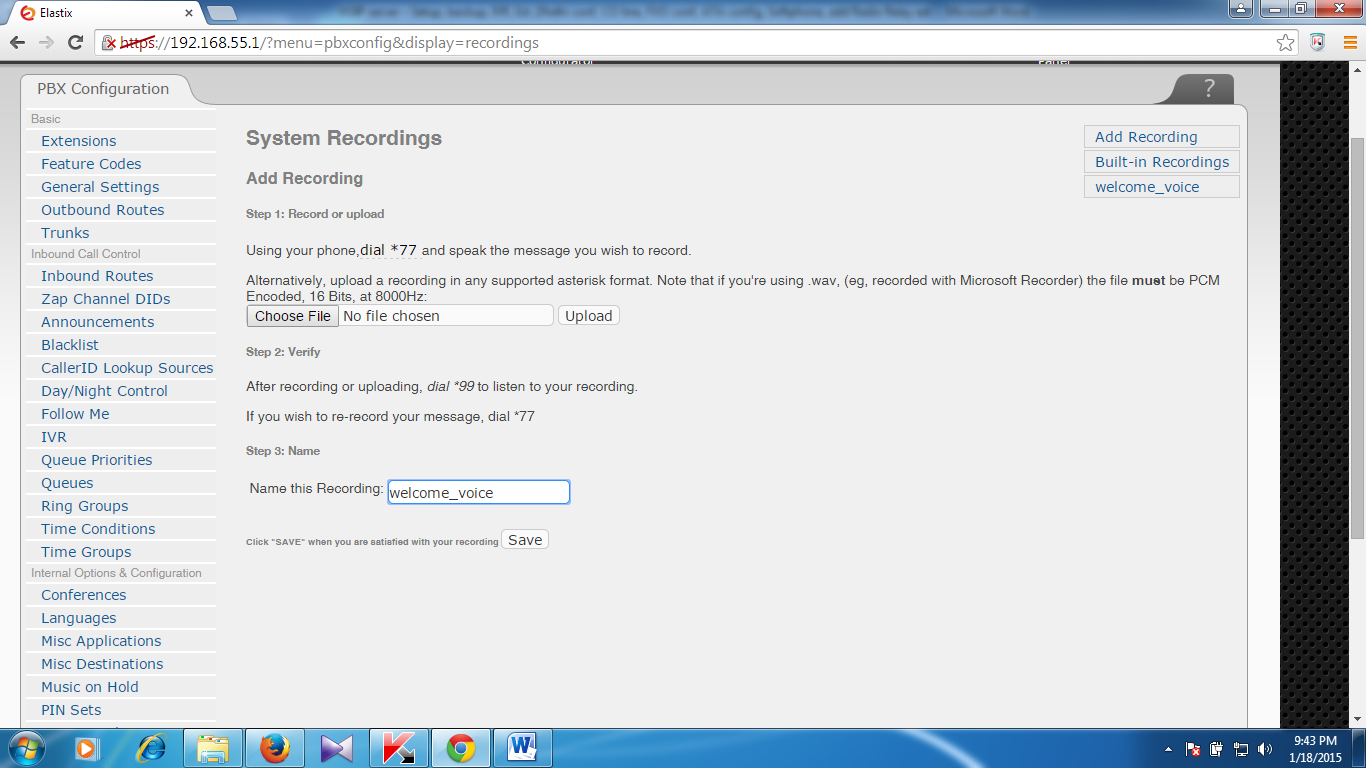 Name of the recording		 :		welcome _voice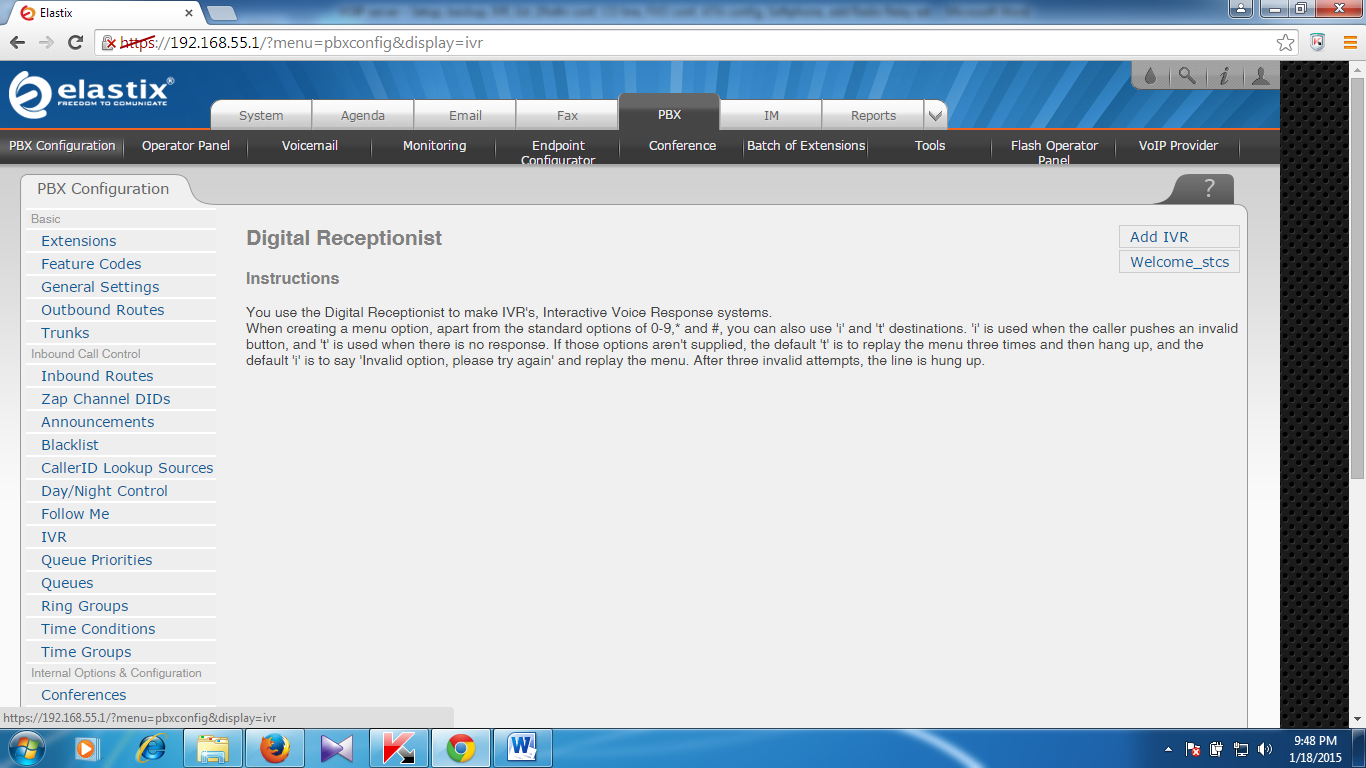 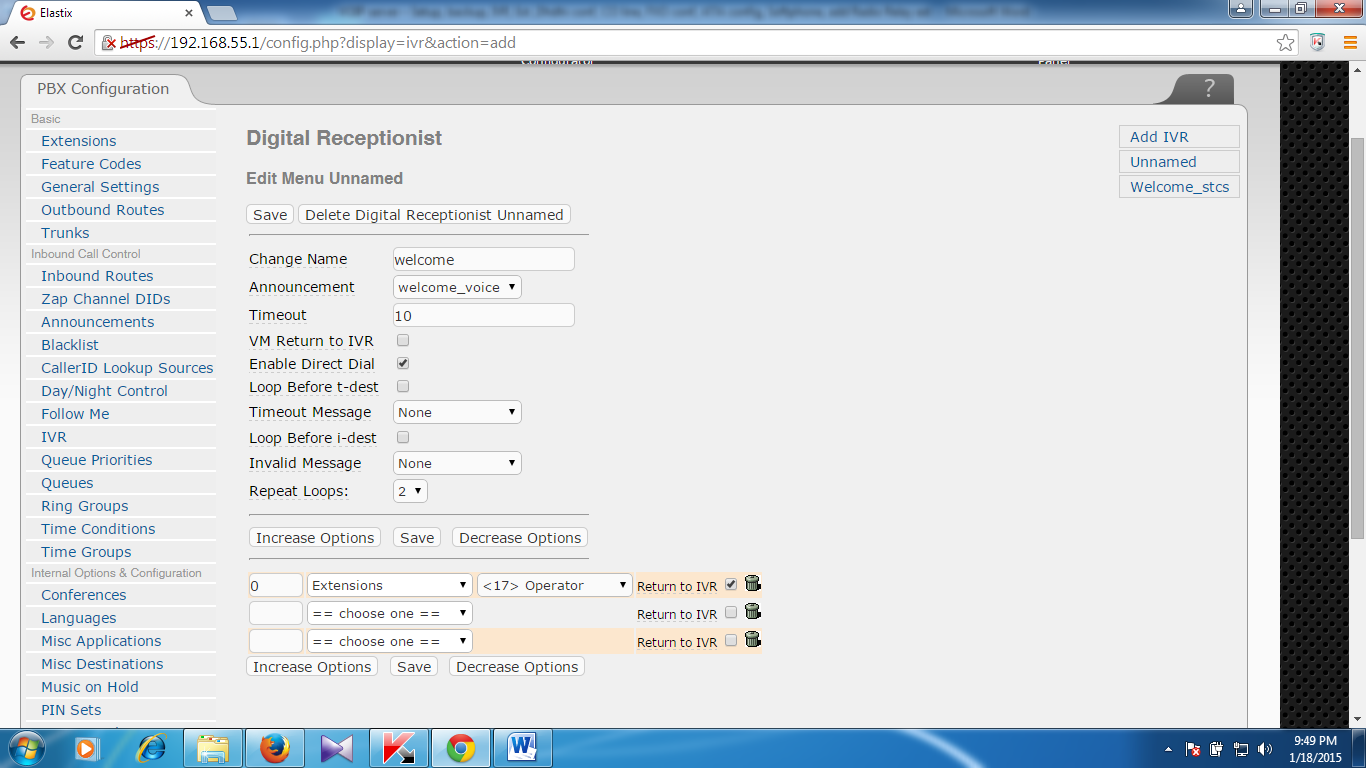 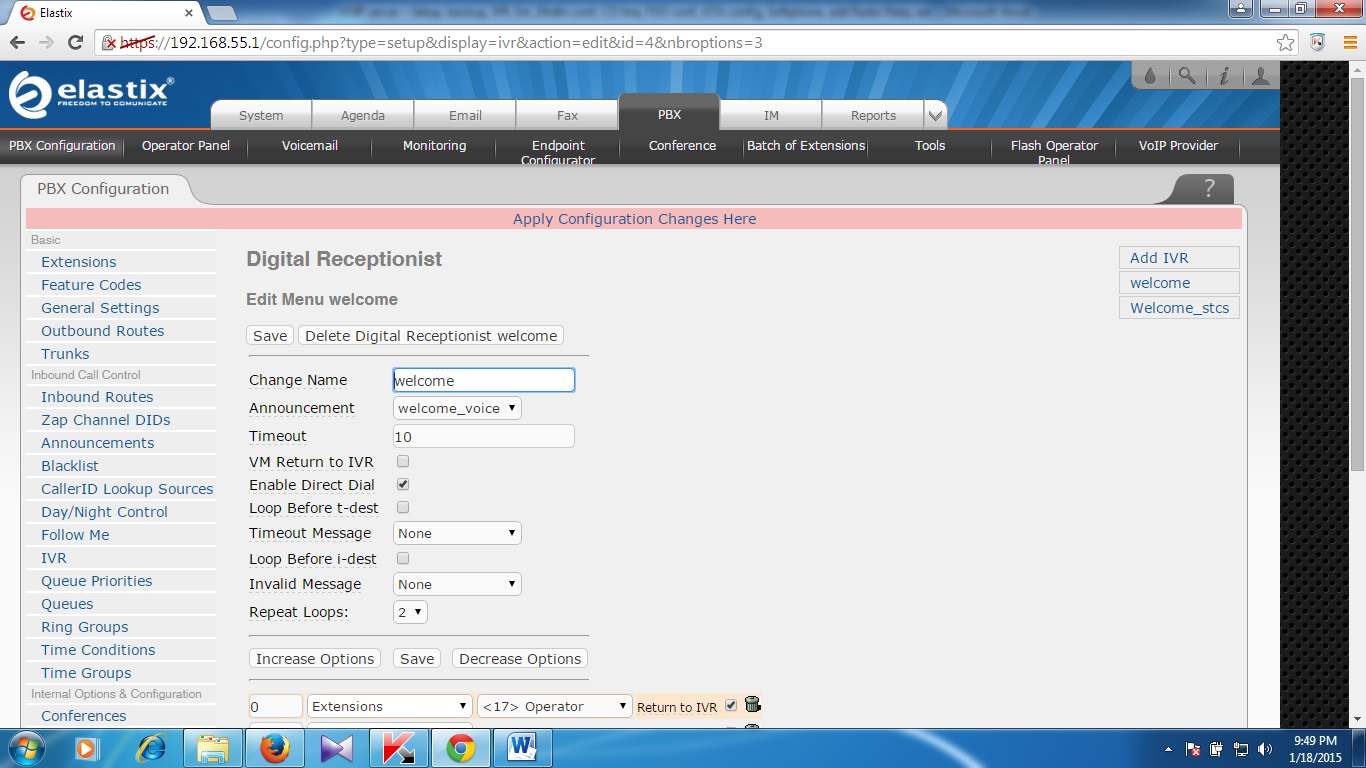 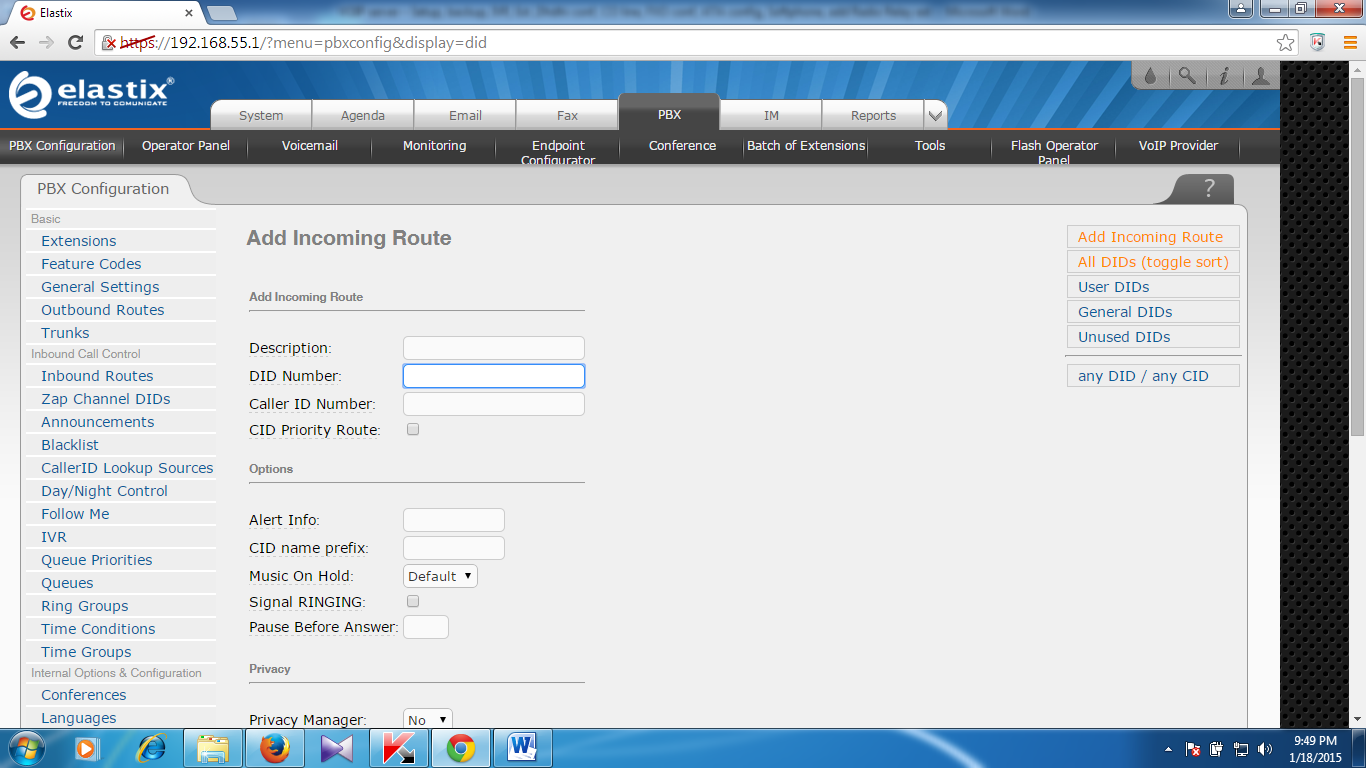 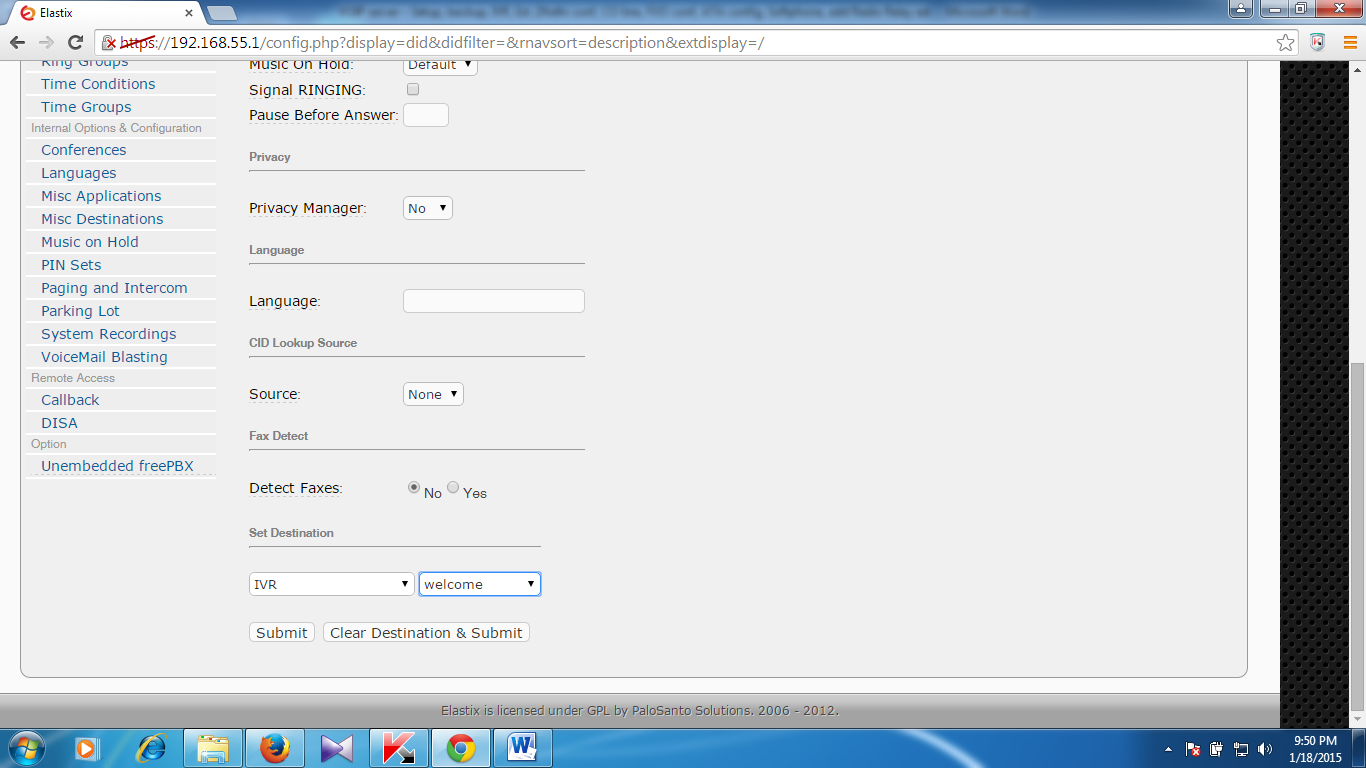 